Publicado en Terrassa el 23/09/2020 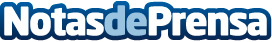 Terrassa presenta el WSCITECH20, una jornada virtual del Congreso Mujeres, Ciencia y TecnologíaEl evento se celebrará el próximo 14 de octubre a través de la plataforma TeamsDatos de contacto:EDEON MARKETING SLComunicación · Diseño · Marketing931929647Nota de prensa publicada en: https://www.notasdeprensa.es/terrassa-presenta-el-wscitech20-una-jornada Categorias: Sociedad Investigación Científica Eventos E-Commerce Innovación Tecnológica http://www.notasdeprensa.es